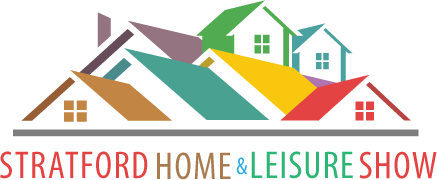 SPONSORSHIP OPPORTUNITIES 2024 | Theme: “FABULOUS AT FORTY!” Don’t have the time or staff for a booth? There are alternate marketing options available so your business can have a presence at the Stratford Home & Leisure Show & Online!Visit Website: www.stratfordhomeleisureshow.comSee us on Facebook! Instagram! Twitter!Stratford Home & Leisure Show	April 13th & 14th, 2024	Stratford Rotary ComplexOpportunityWhat is Offered         Entrance          $1,1006’x3’ coroplast sign with logo displayed in most prominent location at the Stratford Home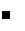 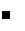 & Leisure ShowPre-Recorded Live Stream interview prior to 2024 Stratford Home & Leisure Show (posted on website & Home & Leisure Show / PHBA / MS2 Facebook pages – and  Instagram)Rolling advertisement on Home & Leisure Show website Home Page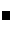 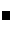 Images to be taken and posted / credit given and tagged to your company onlineProminent listing on Home & Leisure Show map given to visitors of the ShowVirtual Engagement Home Show Package$1,050*GREAT for those who want Maximum Awareness / Exposure at the Show and Online, OR can not have a booth in person but want to reach attendeesVirtual Awareness Website/Map Package$600*GREAT for those who want more Exposure at the Show and Online, OR can not have a booth in person6’x3’ coroplast sign with logo displayed in prominent location at the Stratford Home & Leisure ShowPre-Recorded Live Stream interview prior to 2024 Stratford Home & Leisure Show (posted on website & Home & Leisure Show / PHBA / MS2 Facebook pages – and Instagram) / Interview to be provided to you – to further use on your own sites  Rolling advertisements on Home & Leisure Show website pages including Home Page Prominent listing on Home & Leisure Show map given to visitors of the Show –*SHOWCASING Virtual Contact Information6’x3’ coroplast sign with logo displayed in most prominent location at the Stratford Home& Leisure ShowRolling advertisements on Home & Leisure Show website pages including Home PageProminent listing on Home & Leisure Show map given to visitors of the Show –*SHOWCASING Virtual Contact InformationSchools/Rest Areas/ Eating Area$550 or materials in-kind6’x3’ coroplast sign with logo hung in the Show area OR table-top signage in each rest/eating areaRolling advertisement on Home & Leisure Show websiteProminent listing on Home & Leisure Show map given to visitors of the ShowAdoration by the Avon-Maitland and Perth-Huron Catholic School Boards